Social Studies 9 (socials 9)Sciences Humaines 9 (sh9)Big ideasGlobal and regional conflicts have been a powerful force in shaping our contemporary world and identities.The development of political institutions is influenced by economic, social, ideological, and geographic factors.Worldviews lead to different perspectives and ideas about developments in Canadian society.Historical and contemporary injustices challenge the narrative and identity of Canada as an inclusive, multicultural society.Big ideasGlobal and regional conflicts have been a powerful force in shaping our contemporary world and identities.The development of political institutions is influenced by economic, social, ideological, and geographic factors.Worldviews lead to different perspectives and ideas about developments in Canadian society.Historical and contemporary injustices challenge the narrative and identity of Canada as an inclusive, multicultural society.Curricular Competency Power StandardsCompétences1.RESEARCH and EVIDENCE: Use inquiry processes and skills to ask questions; gather, interpret, and analyze ideas. Assess the reliability of sources and adequacy of evidence and data.1. RECHERCHE et ÉVIDENCE: Utiliser les compétences et les démarches d'investigation pour poser des questions, recueillir, interpréter et analyser des idées. Déterminer la fiabilité des sources et le bien-fondé des preuves, notamment les données.2. COMMUNICATION: Use inquiry processes and skills to communicate findings and decisions.2. COMMUNICATION: Utiliser les compétences et les démarches d'investigation pour communiquer ses résultats et ses conclusions.3. PERSPECTIVE: Explain and infer different perspectives on past or present people, places, issues, or events by considering prevailing norms, values, worldviews, and beliefs.3. PERSPECTIVE : Expliquer et inférer différents points de vue au sujet de personnes, de lieux, d'enjeux ou d'événements du passé ou du présent, en tenant compte des normes, des valeurs, des visions du monde et des croyances dominantes.4. SIGNIFICANCE:   Assess the significance of people, places, events, or developments and compare varying perspectives on their significance at particular times and places, and from group to group. 4. PORTÉE: Évaluer l'importance que peuvent prendre les personnes, les lieux, les événements ou le cours des choses, et comparer différents points de vue en la matière selon les lieux, les époques et les groupes.5. CAUSE & CONSEQUENCE & ETHICS:: Assess how prevailing conditions and the actions of individuals or groups affect events, decisions, or developments.
& Compare and contrast continuities and changes for different groups at the same time period.Make reasoned ethical judgments about actions in the past and present, and assess appropriate ways to remember and respond.5. CAUSES & CONSÉQUENCES & JUGEMENT ÉTHIQUE:.: Évaluer dans quelle mesure les conditions en place et les actions d’individus ou de groupes ont eu une incidence sur des événements, des décisions ou des développements.
& Comparer et mettre en contraste les continuités et les changements dans différents groupes à cette époque.Porter des jugements éthiques raisonnés sur des actions du passé et du présent, et déterminer s des façons appropriées d'en garder le souvenir et y réagirContent Power StandardsContenu6. REVOLUTIONS: French Revolution, Industrial Revolution, American Revolution, Patriot Rebellion, Metis Rebellions and how it changed Canada6. RÉVOLUTIONS : Comprendre comment la Révolution Française, la Révolution Américaine, la Rébellion des Patriotes et les Rebellions des Métis a changé le Canada.7. IMPERIALISM & COLONIALISM, and their continuing effects on indigenous peoples in Canada7. IMPERIALISME & COLONIALISME, et leurs effets sur les populations autochtones du Canada.8. GEOGRAPHY: physiographic features and natural resources in Canada8. GEOGRAPHIE: régions physiographiques et ressources naturelles du Canada 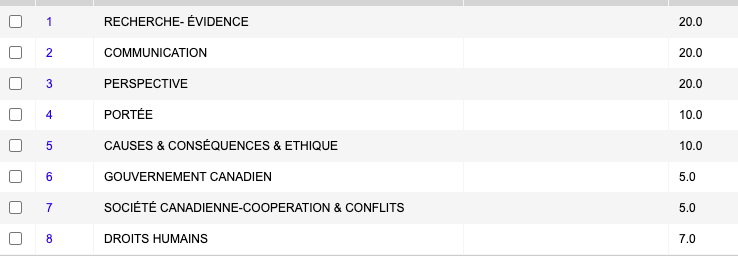 